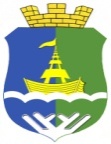 Администрация городского поселения ПриобьеКОМИССИЯ ПО ОРГАНИЗАЦИИ ОТДЫХА, ОЗДОРОВЛЕНИЯ И ЗАНЯТОСТИ ДЕТЕЙ,  ПОДРОСТКОВ И МОЛОДЕЖИ ул. Югорская, дом 5/1, пгт. Приобье, Октябрьский район, ХМАО-Югра, Тюменская область, Россия, 628126Тел. 8(34678) 32-4-53; тел./факс 8(34678) 32-4-52; e-mail: admpriobie@mail.ru25 апреля 2019г.                                                    	   пгт. Приобье     15 час. 00 мин.                                                                  Актовый зал администрации                                                                                             городского поселения ПриобьеПРОТОКОЛ заседания Комиссии по организации отдыха, оздоровления и занятости детей,  подростков и молодежи гп. Приобье №  2 от 25.04.2019г.Присутствовали:Председатель комиссии - Галиуллина Лилия Фаридовна, заместитель главы администрации городского поселения Приобье по социальным и жилищным вопросам;Заместитель председателя - Ковальчук Ксения Владимировна, специалист-эксперт КДН и ЗП при администрации Октябрьского района;Ответственный секретарь комиссии – Моцная Светлана Александровна, ведущий специалист отдела социальной политики администрации городского поселения Приобье.Члены комиссии:Выборнова Яна Григорьевна – инспектор по делам несовершеннолетних, капитан полиции отделения №1 ОМВД России по Октябрьскому району;Сичкарь Наталья Васильевна – заместитель директора по воспитательной работе МКОУ «Приобская средняя общеобразовательная школа»;Кочук Наталия Владимировна  - директор МКОУ «Приобская начальная общеобразовательная школа»»;Самойлова Татьяна Викторовна – директор МБУ «Культурно-информационный центр «КреДо»; Петрова Ольга Михайловна –  заместитель директора по учебно-воспитательной работе  МБУ СП «Районная спортивная школа олимпийского резерва»;Осович Ольга Анатольевна – директор МБОУ ДО «Дом детского творчества «Новое поколение»;Миниахметова  Елена Минзальбитовна –   социальный  педагог  БУ ХМАО-Югры«Октябрьский районный комплексный центр социального обслуживания населенияЧетвергов Филипп Олегович -  инспектор КУ «Октябрьский центр занятости».Щинова Анастасия Игоревна - специалист по работе с молодежью МБУ ЦМ «Смена»; Бесчастнова Флора Абдуловна – капитан полиции, инспектор по пропаганде ОИАЗ и ПБДД ОГИБДД ОМВД России по Октябрьскому району;Флегентова Галина Владимировна – председатель Региональной благотворительной общественной организации инвалидов, больных муковисцидозом «Второе дыхание» по Ханты-Мансийскому автономному округу-Югре.Отсутствовали:Альтфредер Ида Фридибертовна – врач-педиатр БУ ХМАО-Югры  «Октябрьская районная больница» филиал в п. Приобье; Охомуш Юрий Иванович, начальник отдела жизнеобеспечения администрации городского поселения Приобье;Кулишова Наталья Владимировна – директор МБО ДО «Детская школа искусств» гп. Приобье;Егорова Оксана Алексеевна -  главный специалист отдела опеки и попечительства администрации Октябрьского района;Щинова Анастасия Викторовна - ведущий специалист отдела жизнеобеспечения администрации городского поселения Приобье.Шишков Владимир Витальевич – протоиерей, настоятель Храма праведного Симеона Верхотурского.Повестка:Организация    отдыха и оздоровления   подростков, относящихся к «группе риска» и состоящих на различных формах профилактических учетов. Докладчики: образовательные организации, специалист-эксперт КДН и ЗП при администрации Октябрьского района.Об организации отдыха и оздоровления детей, находящихся в ТЖС и СОП. Докладчики: Образовательные организации, БУ ХМАО-Югры «ОРКЦСОН».Регламент действий при выявлении детей и подростков, состоящих на различных формах учета и неорганизованных занятостью в летний период. Докладчик:  Специалист-эксперт КДН и ЗП при администрации Октябрьского района.По первому вопросу «Организация    отдыха и оздоровления   подростков, относящихся к «группе риска» и состоящих на различных формах профилактических учетов» (Приложение 1) слушали: Н.В. Кочук, директора МКОУ «Приобская НОШ»;Н.В. Сичкарь, заместителя директора по воспитательной работе МКОУ «Приобская СОШ»;К.В. Ковальчук, специалиста-эксперта КДН и ЗП при администрации Октябрьского района.По второму вопросу «Об организации отдыха и оздоровления детей, находящихся в ТЖС и СОП» (Приложение 1) слушали: Н.В. Кочук, директора МКОУ «Приобская НОШ»;Н.В. Сичкарь, заместителя директора по воспитательной работе МКОУ «Приобская СОШ»;Е.М. Миниахметову, социального педагога  БУ ХМАО-Югры «Октябрьский районный комплексный центр социального обслуживания населения. По третьему вопросу «Регламент действий при выявлении детей и подростков, состоящих на различных формах учета и неорганизованных занятостью в летний период» (Приложение 2) слушали  К.В. Ковальчук, специалиста-эксперта КДН и ЗП при администрации Октябрьского района.Заслушав и обсудив выступления участников заседания Комиссии по организации отдыха, оздоровления и занятости детей, подростков и молодежи решили:МКОУ «Приобская начальная общеобразовательная школа» и МКОУ «Приобская средняя общеобразовательная школа» продолжить работу по организации отдыха, оздоровления и занятости детей и подростков, относящихся к «группе риска» и состоящих на различных формах профилактических учетов, находящихся в ТЖС и СОП. Актуализировать списки и направить на электронную почту администрации до 20 мая 2019 года.МКОУ «Приобская средняя общеобразовательная школа» своевременно подготовить документы на участников районной профильной смены «Ориентир», обеспечить явку и сопроводить в МБОУ ДО «ДДТ «Новое поколение».Утвердить «Регламент взаимодействия субъектов системы профилактики безнадзорности и правонарушений несовершеннолетних и иных органов и организаций в городском поселении Приобье при выявлении и организации профилактической работы в период летней кампании с несовершеннолетними и детьми из семей, находящимися в социально-опасном положении и иной трудной жизненной ситуации».  Приложение 1 к протоколу № 2  от 25.04.2019г. Списки подростков, относящихся к «группе риска» и состоящих на различных формах профилактических учетов, а также детей находящихся в ТСЖ И СОП для организации отдыха, оздоровления и занятости в летний период времениОрганизация отдыха и оздоровления подростков, относящихся к «группе риска» и состоящих на различных формах профилактических учетов, а также детей находящихся в ТСЖ И СОППриложение 2к протоколу № 2  от 25.04.2019г. Утверждено:Председатель Комиссии по организации отдыха,оздоровления, занятости детей, подростков и молодежив городском поселении Приобье								          ___________Л.Ф. Галиуллина                                                                        «   » _______ 2019 г.      РЕГЛАМЕНТ взаимодействия субъектов системы профилактики безнадзорности и правонарушений несовершеннолетних и иных органов и организаций в городском поселении Приобье при выявлении и организации профилактической работы в период летней кампании с несовершеннолетними и детьми из семей, находящимися в социально-опасном положении и иной трудной жизненной ситуации1.1. При получении информационных сведений о выявлении несовершеннолетнего субъектами системы профилактики незамедлительно организуется работа по оказанию помощи в пределах ведомственной компетенции.1.2. Специалист субъекта системы профилактики, выявивший информацию о факте неорганизованности, либо непосещения несовершеннолетним в период летней кампании по неуважительным причинам летнюю оздоровительную площадку или место трудоустройства организует первичное обследование для выяснения причин, которые отражаются в акте обследования условий проживания несовершеннолетнего и (или) семьи. Составленный специалистом субъекта системы профилактики, получившим информацию и организовавшим первичное обследование, акт обследования условий проживания несовершеннолетнего в семье направляется в течение суток Ковальчук Ксении Владимировне, специалисту-эксперту отдела по обеспечению деятельности  муниципальной КДН и ЗП, секретарю Общественной комиссии по предупреждению безнадзорности и правонарушений несовершеннолетних в городском поселении Приобье (июнь, август); Егоровой Оксане Алексеевне, главному специалисту отдела опеки и попечительства администрации Октябрьского района (июль), также незамедлительно информировать  на номера телефонов: 89222521326; 89505396544 . 1.3. При установлении факта отсутствия несовершеннолетнего на летней оздоровительной площадке или месте трудоустройства необходимо незамедлительное решение данного вопроса на заседании Комиссии по организации отдыха, оздоровления, занятости детей,  подростков и молодежи в городском поселении Приобье.1.4. Контроль реализации Регламента осуществляется в виде отчетов на заседании Комиссии по организации отдыха, оздоровления, занятости детей, подростков и молодежи в городском поселении Приобье.                             Приложение  1 к Регламенту Председателю Комиссии по организации отдыха,оздоровления, занятости детей, подростков и молодежив городском поселении ПриобьеЛ.Ф. Галиуллиной СООБЩЕНИЕ о выявлении неорганизованных несовершеннолетних в период летней кампании«___»_________20___г.    Сообщаю, что выявлен несовершеннолетний_____________________________________________________________________________(фамилия, имя, отчество, дата рождения, адрес проживания, место учебы или работы)__________________________________________________________________________________________________________________________________________________________Родители несовершеннолетнего:Мать________________________________________________________________________Отец________________________________________________________________________Принятые меры________________________________________________________________________________________________________________________________________________________________________________________________________________________Прошу Вас_____________________________________________________________________________________________________________________________________________________________________________________________________________________________Исполнитель___________________________________________________________________________телефон                                                                                                      _____________________Председатель КомиссииЛ.Ф. ГалиуллинаСекретарь  С.А. Моцная